VII Общероссийское родительское собрание28 августа в 11:00 (по московскому времени) состоится VII Общероссийское родительское собрание. Встреча Министра просвещения Российской Федерации Сергея Кравцова с родителями школьников пройдёт в формате онлайн-дискуссии.В студии к диалогу присоединятся активисты родительского сообщества, федеральные и региональные эксперты в сфере образования.Задать вопрос Сергею Кравцову и предложить тему для обсуждения можно уже сейчас через форму на официальном сайте Министерства просвещения Российской Федерации, а также на сайте Национальной родительской ассоциации. Пользователи социальных сетей могут обратиться к Министру через официальные аккаунты ведомства: https://www.facebook.com/minprosvet/, https://vk.com/minprosvet. Сбор вопросов пройдёт до 22 августа 2020 года включительно, после чего все поступившие обращения будут проанализированы и наиболее острые станут предметом обсуждения. 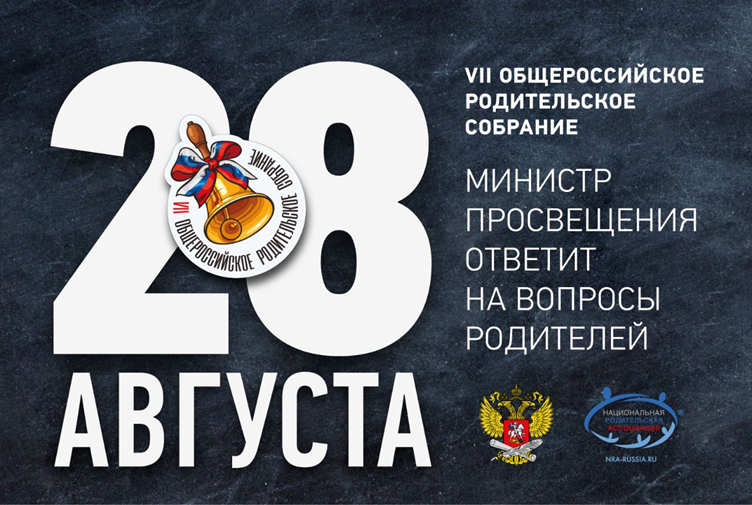 